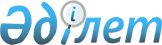 "2011-2013 жылдарға арналған аудандық бюджет туралы" Қармақшы аудандық мәслихатының 2010 жылғы 22 желтоқсандағы кезекті 34 сессиясының N 224 шешіміне өзгерістер мен толықтырулар енгізу туралы
					
			Күшін жойған
			
			
		
					Қызылорда облысы Қармақшы аудандық мәслихатының 2011 жылғы 18 ақпандағы N 242 шешімі. Қызылорда облысының Әділет департаментінде 2011 жылы 11 наурызда N 10-5-157 тіркелді. Шешімнің қабылдау мерзімінің өтуіне байланысты қолдану тоқтатылды (Қызылорда облысы Қармақшы аудандық мәслихатының 2012 жылғы 01 наурыздағы N 41 хаты)      Ескерту. Шешімнің қабылдау мерзімінің өтуіне байланысты қолдану тоқтатылды (Қызылорда облысы Қармақшы аудандық мәслихатының 2012.03.01 N 41 хаты)

      Қазақстан Республикасының 2008 жылғы 4 желтоқсандағы Бюджет кодексіне, "Қазақстан Республикасындағы жергілікті мемлекеттік басқару және өзін-өзі басқару туралы" Қазақстан Республикасының 2001 жылғы 23 қаңтардағы Қазақстан Республикасы Заңының 6-бабының 1-тармағының 1-тармақшасына, ""2011-2013 жылдарға арналған облыстық бюджет туралы" Қызылорда облыстық мәслихатының 2010 жылғы 13 желтоқсандағы 35 сессиясының N 261 шешіміне өзгерістер мен толықтырулар енгізу туралы" Қызылорда облыстық мәслихатының 2011 жылғы 9 ақпандағы кезектен тыс 37 сессиясының N 272 шешіміне сәйкес Қармақшы аудандық мәслихаты ШЕШІМ ЕТЕДІ:



      1. "2011-2013 жылдарға арналған аудандық бюджет туралы" Қармақшы аудандық мәслихатының 2010 жылғы 22 желтоқсандағы кезекті 34 сессиясының N 224 шешіміне (нормативтік құқықтық кесімдердің мемлекеттік тіркеу тізілімінде 10-5-154 нөмірімен тіркелген, аудандық "Қармақшы таңы" газетінің 2011 жылғы 26 қаңтардағы N 9-10 сандарында жарияланған) мынадай өзгерістер мен толықтырулар енгізілсін:



      1-тармақтағы:



      1) тармақшадағы:

      "4 727 656" деген сандар "4 881 956" деген сандармен ауыстырылсын;

      "4 032 351" деген сандар "4 186 651" деген сандармен ауыстырылсын;



      2) тармақшадағы:

      "4 667 449" деген сандар "4 822 340" деген сандармен ауыстырылсын;



      5) тармақшадағы:

      "24 098" деген сандар "23 507" деген сандармен ауыстырылсын;



      6) тармақшадағы:

      "24 098" деген сандар "23 507" деген сандармен ауыстырылсын;



      4-тармақ мынандай мазмұндағы абзацтармен толықтырылсын:

      "Аудандық маңызы бар "Қармақшы елді мекеніне кіре беріс жолы" автомобиль жолын (0-0,8 шқ) орташа жөндеуге – 9 300 мың теңге;

      ауылішілік көшелерді орташа жөндеуге – 145 000 мың теңге.";



      мынандай мазмұндағы 6-1 тармағымен толықтырылсын:

      "6-1. 2010 жылы облыстық бюджеттен бөлінген трансферттерден игерілмеген (толық игерілмеген) 591 мың теңгені облыстық бюджетке қайтару көзделсін.".



      аталған шешімнің 1-қосымшасы осы шешімнің 1-қосымшасына, 6-қосымшасы осы шешімнің 2-қосымшасына сәйкес редакцияда жазылсын.



      2. Осы шешім 2011 жылғы 1 қаңтардан бастап қолданысқа енгізіледі.      Аудандық мәслихаттың кезектен 

      тыс 36-сессиясының төрағасы                      К. Әубәкіров      Аудандық мәслихат хатшысы                        М. Ерманов      Қармақшы аудандық мәслихатының

      2011 жылғы "18" ақпандағы

      кезектен тыс 36 сессиясының

      N 242 шешіміне 1-қосымша      Қармақшы аудандық мәслихатының

      2010 жылғы "22" желтоқсандағы

      кезекті 34 сессиясының N 224

      шешіміне 1-қосымша        

2011 жылға арналған аудандық бюджетҚармақшы аудандық мәслихатының

      2011 жылғы "18" ақпандағы

      кезектен тыс 36 сессиясының

      N 242 шешіміне 2-қосымша      Қармақшы аудандық мәслихатының

      2010 жылғы "22" желтоқсандағы

      кезекті 34 сессиясының N 224

      шешіміне 6-қосымша        

Кент, ауылдық (селолық) округ әкімі аппараттарының 2011 жылға арналған бюджеттік бағдарламаларының тізбесі 

""2011-2013 жылдарға арналған аудандық бюджет туралы" Қармақшы аудандық мәслихатының 2010 жылғы 22 желтоқсандағы кезекті 34 сессиясының N224 шешіміне өзгерістер мен толықтырулар енгізу туралы" аудандық мәслихаттың N 242 шешіміне

      ТҮСІНДІРМЕ ЖАЗБА      "2011-2013 жылдарға арналған аудандық бюджет туралы" Қармақшы аудандық мәслихатының 2010 жылғы 22 желтоқсандағы кезекті 34 сессиясының N 224 шешіміне төмендегі өзгерістер мен толықтырулар енгізілу ұсынылуда.      Кірістер      "2011-2013 жылдарға арналған облыстық бюджет туралы" Қызылорда облыстық мәслихатының 2010 жылғы 13 желтоқсандағы 35 сессиясының N 261 шешіміне өзгерістер мен толықтырулар енгізу туралы" Қызылорда облыстық мәслихатының 2011 жылғы 9 ақпандағы кезектен тыс 37 сессиясының N 272 шешіміне сәйкес аудандық бюджетке республикалық бюджет қаржысы есебінен 154300 мың теңге нысаналы трансферттер бөлінді.

      Сонымен қатар 2010 жылы облыстық бюджеттен бөлінген трансферттерден игерілмеген (толық игерілмеген) 591 мың теңгені облыстық бюджетке қайтару көзделді.      Шығындар      "2011-2013 жылдарға арналған облыстық бюджет туралы" Қызылорда облыстық мәслихатының 2010 жылғы 13 желтоқсандағы 35 сессиясының N 261 шешіміне өзгерістер мен толықтырулар енгізу туралы" Қызылорда облыстық мәслихатының 2011 жылғы 9 ақпандағы кезектен тыс 37 сессиясының N 272 шешіміне сәйкес аудандық бюджетке облыстық бюджет қаржысы есебінен бөлінген 154300 мың теңге нысаналы трансферттер төмендегі бюджет шығындарына бағытталуда:

      1. Ағымдағы нысаналы трансферттер:

      Аудандық маңызы бар "Қармақшы елді мекеніне кіре беріс жолы" автомобиль жолын (0-0,8 шқ) орташа жөндеуге – 9 300 мың теңге;

      ІІІ-Интернационал ауылының 6 көшесін (5,1 шқ) орташа жөндеуге – 80119 мың теңге;

      Жаңажол ауылының 2 көшесін (3,2 шқ) орташа жөндеуге – 40 802 мың теңге;

      Төретам кентінің 2 көшесін (2,6 шқ) орташа жөндеуге – 24 079 мың теңге.
					© 2012. Қазақстан Республикасы Әділет министрлігінің «Қазақстан Республикасының Заңнама және құқықтық ақпарат институты» ШЖҚ РМК
				СанатыСанатыСанатыСанатыСомасы, мың теңге
СыныбыСыныбыСыныбыIшкi сыныбыIшкi сыныбыАтауы
1.Кірістер48819561
Салықтық түсімдер630080101Табыс салығы2382451012Жеке табыс салығы238245103Әлеуметтiк салық1631391031Әлеуметтік салық163139104Меншiкке салынатын салықтар2120331041Мүлiкке салынатын салықтар1808341043Жер салығы43601044Көлiк құралдарына салынатын салық265631045Бірыңғай жер салығы276105Тауарларға, жұмыстарға және қызметтерге салынатын iшкi салықтар111871052Акциздер40911053Табиғи және басқа ресурстарды пайдаланғаны үшiн түсетiн түсiмдер9001054Кәсiпкерлiк және кәсiби қызметтi жүргiзгенi үшiн алынатын алымдар59065Ойын бизнесіне салық290108Заңдық мәнді іс-әрекеттерді жасағаны және (немесе) оған уәкілеттігі бар мемлекеттік органдар немесе лауазымды адамдар құжаттар бергені үшін алынатын міндетті төлемдер54761081Мемлекеттік баж54762
Салықтық емес түсiмдер1793201Мемлекеттік меншіктен түсетін кірістер6082015Мемлекет меншігіндегі мүлікті жалға беруден түсетін кірістер608206Басқа да салықтық емес түсiмдер11852061Басқа да салықтық емес түсiмдер11853
Негізгі капиталды сатудан түсетін түсімдер63432301Мемлекеттік мекемелерге бекітілген мемлекеттік мүлікті сату6026011Мемлекеттік мекемелерге бекітілген мемлекеттік мүлікті сату6026003Жердi және материалдық емес активтердi сату31723031Жерді сату24362Материалдық емес активтерді сату 7364
Трансферттердің түсімдері4186651402Мемлекеттiк басқарудың жоғары тұрған органдарынан түсетiн трансферттер41866514022Облыстық бюджеттен түсетiн трансферттер4186651Функционалдық топФункционалдық топФункционалдық топФункционалдық топСомасы, мың теңге
Бюджеттік бағдарламалардың әкiмшiсiБюджеттік бағдарламалардың әкiмшiсiБюджеттік бағдарламалардың әкiмшiсiБағдарламаБағдарламаАтауы
2.Шығындар48223401
Жалпы сипаттағы мемлекеттiк қызметтер 265896112
Аудан (облыстық маңызы бар қала) мәслихатының аппараты209761112001Аудан (облыстық маңызы бар қала) мәслихатының қызметін қамтамасыз ету жөніндегі қызметтер20976122
Аудан (облыстық маңызы бар қала) әкімінің аппараты703311122001Аудан (облыстық маңызы бар қала) әкімінің қызметін қамтамасыз ету жөніндегі қызметтер70331123
Қаладағы аудан, аудандық маңызы бар қала, кент, ауыл (село), ауылдық (селолық) округ әкімінің аппараты1468121123001Қаладағы аудан, аудандық маңызы бар қаланың, кент, ауыл (село), ауылдық (селолық) округ әкімінің қызметін қамтамасыз ету жөніндегі қызметтер136429123022Мемлекеттік органдардың күрделі шығыстары10383452
Ауданның (облыстық маңызы бар қаланың) қаржы бөлімі143271452001Аудандық бюджетті орындау және коммуналдық меншікті (облыстық маңызы бар қала) саласындағы мемлекеттік саясатты іске асыру жөніндегі қызметтер14327453
Ауданның (облыстық маңызы бар қаланың) экономика және бюджеттік жоспарлау бөлімі134501453001Экономикалық саясатты, мемлекеттік жоспарлау жүйесін қалыптастыру және дамыту және ауданды (облыстық маңызы бар қаланы) баcқару саласындағы мемлекеттік саясатты іске асыру жөніндегі қызметтер134502
Қорғаныс1570122
Аудан (облыстық маңызы бар қала) әкімінің аппараты1570122005Жалпыға бірдей әскери міндетті атқару шеңберіндегі іс-шаралар12632122006Аудан (облыстық маңызы бар қала) ауқымындағы төтенше жағдайлардың алдын алу және оларды жою3073
Қоғамдық тәртіп, қауіпсіздік, құқықтық, сот, қылмыстық-атқару қызметі1415458
Ауданның (облыстық маңызы бар қаланың) тұрғын үй-коммуналдық шаруашылық, жолаушылар көлігі және автомобиль жолдары бөлімі14153458021Елдi мекендерде жол жүрісі қауiпсiздiгін қамтамасыз ету14154
Бiлiм беру2554682464
Ауданның (облыстық маңызы бар қаланың) білім бөлімі2554682001Жергілікті деңгейде білім беру саласындағы мемлекеттік саясатты іске асыру жөніндегі қызметтер18110003Жалпы білім беру2041236005Ауданның (облыстық маңызы бар қаланың) мемлекеттік білім беру мекемелер үшін оқулықтар мен оқу-әдiстемелiк кешендерді сатып алу және жеткізу12983006Балаларға қосымша білім беру 77604007Аудандық (қалалалық) ауқымдағы мектеп олимпиадаларын және мектептен тыс іс-шараларды өткiзу6584464009Мектепке дейінгі тәрбие ұйымдарының қызметін қамтамасыз ету380420019Ауданның (облыстық маңызы бар қаланың) мемлекеттік білім беру мекемелеріне жұмыстағы жоғары көрсеткіштері үшін гранттарды табыс ету1500020Үйде оқытылатын мүгедек балаларды жабдықпен, бағдарламалық қамтыммен қамтамасыз ету221715
Денсаулық сақтау165123
Қаладағы аудан, аудандық маңызы бар қала, кент, ауыл (село), ауылдық (селолық) округ әкімінің аппараты165123002Ерекше жағдайларда сырқаты ауыр адамдарды дәрігерлік көмек көрсететін ең жақын денсаулық сақтау ұйымына жеткізуді ұйымдастыру1656
Әлеуметтiк көмек және әлеуметтiк қамсыздандыру449653451
Ауданның (облыстық маңызы бар қаланың) жұмыспен қамту және әлеуметтік бағдарламалар бөлімі449653001Жергілікті деңгейде облыстың жұмыспен қамтуды қамтамасыз ету және үшін әлеуметтік бағдарламаларды іске асыру саласындағы мемлекеттік саясатты іске асыру жөніндегі қызметтер 332006002Еңбекпен қамту бағдарламасы20577602004Ауылдық елдi мекендерде тұратын және жұмыс істейтін мемлекеттiк денсаулық сақтау, әлеуметтiк қамсыздандыру, мәдениет және спорт ұйымдарының мамандарына және ауылдық жерде жұмыс істейтін білім берудің педагог қызметкерлеріне отын сатып алуға Қазақстан Республикасының заңнамасына сәйкес әлеуметтік көмек көрсету11565602005Мемлекеттік атаулы әлеуметтік көмек 32712602006Тұрғын үй көмегі196755602007Жергілікті өкілетті органдардың шешімі бойынша мұқтаж азаматтардың жекелеген топтарына әлеуметтік көмек8520602010Үйден тәрбиеленіп оқытылатын мүгедек балаларды материалдық қамтамасыз ету3379011Жәрдемақыларды және басқа да әлеуметтік төлемдерді есептеу, төлеу мен жеткізу бойынша қызметтерге ақы төлеу3863602014Мұқтаж азаматтарға үйде әлеуметтiк көмек көрсету3219760201618 жасқа дейінгі балаларға мемлекеттік жәрдемақылар95237602017Мүгедектерді оңалту жеке бағдарламасына сәйкес, мұқтаж мүгедектерді міндетті гигиеналық құралдармен қамтамасыз етуге, және ымдау тілі мамандарының, жеке көмекшілердің қызмет көрсету116487
Тұрғын үй-коммуналдық шаруашылық513980123
Қаладағы аудан, аудандық маңызы бар қала, кент, ауыл (село), ауылдық (селолық) округ әкімінің аппараты98534008Елді мекендерде көшелерді жарықтандыру11131009Елді мекендердің санитариясын қамтамасыз ету6112011Елді мекендерді абаттандыру мен көгалдандыру78708014Елді мекендерді сумен жабдықтауды ұйымдастыру2583458
Ауданның (облыстық маңызы бар қаланың) тұрғын үй-коммуналдық шаруашылығы, жолаушылар көлігі және автомобиль жолдары бөлімі2400004Азаматтардың жекелеген санаттарын тұрғын үймен қамтамасыз ету2400467
Ауданның (облыстық маңызы бар қаланың) құрылыс бөлімі413046005Коммуналдық шаруашылығын дамыту9960006Сумен жабдықтау жүйесін дамыту4030868
Мәдениет, спорт, туризм және ақпараттық кеңістiк219137455
Ауданның (облыстық маңызы бар қаланың) мәдениет және тілдерді дамыту бөлімі137598001Жергілікті деңгейде тілдерді және мәдениетті дамыту саласындағы мемлекеттік саясатты іске асыру жөніндегі қызметтер9566455003Мәдени-демалыс жұмысын қолдау87436006Аудандық (қалалық) кiтапханалардың жұмыс iстеуi40463007Мемлекеттік тілді және Қазақстан халықтарының басқа да тілдерін дамыту133456
Ауданның (облыстық маңызы бар қаланың) ішкі саясат бөлімі17714001Жергілікті деңгейде аппарат, мемлекеттілікті нығайту және азаматтардың әлеуметтік сенімділігін қалыптастыруда мемлекеттік саясатты іске асыру жөніндегі қызметтер9428002Газеттер мен журналдар арқылы мемлекеттік ақпараттық саясат жүргізу 5108003Жастар саясаты саласындағы өңірлік бағдарламаларды iске асыру1678005Телерадио хабарларын тарату арқылы мемлекеттік ақпараттық саясатты жүргізу жөніндегі қызметтер1500465
Ауданның (облыстық маңызы бар қаланың) Дене шынықтыру және спорт бөлімі28825001Жергілікті деңгейде мәдениет және тілдерді дамыту саласындағы мемлекеттік саясатты іске асыру жөніндегі қызметтер6357006Аудандық (облыстық маңызы бар қалалық) деңгейде спорттық жарыстар өткiзу1265007Әртүрлi спорт түрлерi бойынша аудан (облыстық маңызы бар қала) құрама командаларының мүшелерiн дайындау және олардың облыстық спорт жарыстарына қатысуы21203467
Ауданның (облыстық маңызы бар қаланың) құрылыс бөлімі35000008Спорт объектілерін дамыту3500010
Ауыл, су, орман, балық шаруашылығы, ерекше қорғалатын табиғи аумақтар, қоршаған ортаны және жануарлар дүниесін қорғау, жер қатынастары58441462
Ауданның (облыстық маңызы бар қаланың) ауыл шаруашылығы бөлімі20157001Жергілікте деңгейде ауыл шаруашылығы саласындағы мемлекеттік саясатты іске асыру жөніндегі қызметтер 10513099Республикалық бюджеттен берілетін нысаналы трансферттер есебiнен ауылдық елді мекендер саласының мамандарын әлеуметтік қолдау шараларын іске асыру9644463
Ауданның (облыстық маңызы бар қаланың) жер қатынастары бөлімі7534001Аудан (облыстық маңызы бар қала) аумағында жер қатынастарын реттеу саласындағы мемлекеттік саясатты іске асыру жөніндегі қызметтер7534473
Ауданның (облыстық маңызы бар қаланың) ветеринария бөлімі30750001Жергілікті деңгейде ветеринария саласындағы мемлекеттік саясатты іске асыру жөніндегі қызметтер 6707006Ауру жануарларды санитарлық союды ұйымдастыру1079007Қаңғыбас иттер мен мысықтарды аулауды және жоюды ұйымдастыру1000008Алып қойылатын және жойылатын ауру жануарлардың, жануарлардан алынатын өнімдер мен шикізаттың құнын иелеріне өтеу486011Эпизоотияға қарсы іс-шаралар жүргізу2147811
Өнеркәсіп, сәулет, қала құрылысы және құрылыс қызметі14884467
Ауданның (облыстық маңызы бар қаланың) құрылыс бөлімі746911001Құрылыс, сәулет және қала құрылысы бөлімінің қызметін қамтамасыз ету жөніндегі қызметтер7469468
Ауданның (облыстық маңызы бар қаланың) сәулет және қала құрылысы бөлімі741511001Жергілікті деңгейде сәулет және қала құрылысы саласындағы мемлекеттік саясатты іске асыру жөніндегі қызметтер701711003Ауданың қала құрлысы даму аумағын және елді мекендердің бас жоспарлары схемаларын әзірлеу39812
Көлiк және коммуникация711770123
Қаладағы аудан, аудандық маңызы бар қала, кент, ауыл (село), ауылдық (селолық) округ әкімінің аппараты84571013Аудандық маңызы бар қалаларда, кенттерде, ауылдарда (селоларда), ауылдық (селолық) округтерде автомобиль жолдарының жұмыс істеуін қамтамасыз ету84571458
Ауданның (облыстық маңызы бар қаланың) тұрғын үй-коммуналдық шаруашылығы, жолаушылар көлігі және автомобиль жолдары бөлімі62719912023Автомобиль жолдарының жұмыс істеуін қамтамасыз ету62719913
Басқалар30156452
Ауданның (облыстық маңызы бар қаланың) қаржы бөлімі6710012Ауданның (облыстық маңызы бар қаланың) жергілікті атқарушы органының резерві 6710451
Ауданның (облыстық маңызы бар қаланың) жұмыспен қамту және әлеуметтік бағдарламалар бөлімі7800022"Бизнестің жол картасы - 2020" бағдарламасы шеңберінде жеке кәсіпкерлікті қолдау7800458
Ауданның (облыстық маңызы бар қаланың) тұрғын үй-коммуналдық шаруашылық, жолаушылар көлігі және автомобиль жолдары бөлімі7811001Жергілікті деңгейде тұрғын үй-коммуналдық шаруашылығы, жолаушылар көлігі және автомобиль жолдары саласындағы мемлекеттік саясатты іске асыру жөніндегі қызметтер7811469
Ауданның (облыстық маңызы бар қаланың) кәсіпкерлік бөлімі783513001Жергілікті деңгейде кәсіпкерлік пен өнеркәсіпті дамыту саласындағы мемлекеттік саясатты іске асыру жөніндегі қызметтер758913003Кәсіпкерлік қызметті қолдау24615
Трансферттер591452Ауданның (облыстық маңызы бар қаланың) қаржы бөлімі591006Нысаналы пайдаланылмаған (толық пайдаланылмаған) трансферттерді қайтару5913. Таза бюджеттік кредиттеу36109Бюджеттік кредиттер43818461
Ауданның (облыстық маңызы бар қаланың) ауыл шаруашылығы бөлімі43818008Ауылдық елді мекендердің әлеуметтік саласының мамандарын әлеуметтік қолдау шараларын іске асыру үшін бюджеттік кредиттер438185
Бюджеттік кредиттерді өтеу770951Бюджеттік кредиттерді өтеу770951Мемлекеттік бюджеттен берілген бюджеттік кредиттерді өтеу77094. Қаржы активтерімен операциялар бойынша сальдо05Қаржы активтерін сатып алу06Мемлекеттік қаржы активтерін сатудан түсетін түсімдер05. Бюджет тапшылығы (профициті)235076. Бюджет тапшылығын қаржыландыру (профицитін пайдалану)-235077Қарыздар түсімі438181Мемлекеттік ішкі қарыздар438182Қарыз алу келісім-шарттары4381816
Қарыздарды өтеу67916Қарыздарды өтеу67916452Ауданның (облыстық маңызы бар қаланың) қаржы бөлімі67916008Жергілікті атқарушы органның жоғары тұрған бюджет алдындағы борышын өтеу679168Бюджет қаражатының пайдаланылатын қалдықтары5911Бюджет қаражаты қалдықтары5911Бюджет қаражатының бос қалдықтары591Функционалдық топФункционалдық топФункционалдық топФункционалдық топСомасы, мың теңгеБюджеттік бағдарламалардың әкiмшiсiБюджеттік бағдарламалардың әкiмшiсiБюджеттік бағдарламалардың әкiмшiсiСомасы, мың теңгеБағдарламаБағдарламаСомасы, мың теңгеАтауы
Сомасы, мың теңге2. Шығындар3300821
Жалпы сипаттағы мемлекеттiк қызметтер 1468121123
Қаладағы аудан, аудандық маңызы бар қала, кент, ауыл (село), ауылдық (селолық) округ әкімінің аппараты1468121001Қаладағы аудан, аудандық маңызы бар қаланың, кент, ауыл (село), ауылдық (селолық) округ әкімінің қызметін қамтамасыз ету жөніндегі қызметтер136429Жосалы кенті әкімінің аппараты21889Төретам кенті әкімінің аппараты12410Қармақшы ауылдық округ әкімінің аппараты8972Жосалы ауылдық округ әкімінің аппараты8271Иіркөл ауылдық округ әкімінің аппараты7307Жаңажол ауылдық округ әкімінің аппараты9571ІІІ-Интернационал ауылдық округ әкімінің аппараты8459Ақтөбе ауылдық округ әкімінің аппараты8589Ақжар ауылдық округ әкімінің аппараты9092Дауылкөл ауылдық округ әкімінің аппараты8551Алдашбай ахун ауылдық округ әкімінің аппараты7693Қуандария ауылдық округ әкімінің аппараты8013Көмекбаев ауылдық округ әкімінің аппараты8264Ақай ауылдық округ әкімінің аппараты9348022Мемлекеттік органдардың күрделі шығыстары10383Төретам кенті әкімінің аппараты8745Ақжар ауылдық округ әкімінің аппараты16385
Денсаулық сақтау1655123
Қаладағы аудан, аудандық маңызы бар қала, кент, ауыл (село), ауылдық (селолық) округ әкімінің аппараты1655002Ерекше жағдайларда сырқаты ауыр адамдарды дәрігерлік көмек көрсететін ең жақын денсаулық сақтау ұйымына жеткізуді ұйымдастыру165Жосалы кенті әкімінің аппараты16Қармақшы ауылдық округ әкімінің аппараты3Жосалы ауылдық округ әкімінің аппараты25Иіркөл ауылдық округ әкімінің аппараты25Ақжар ауылдық округ әкімінің аппараты4Алдашбай ахун ауылдық округ әкімінің аппараты11Көмекбаев ауылдық округ әкімінің аппараты817
Тұрғын үй-коммуналдық шаруашылық98534123Қаладағы аудан, аудандық маңызы бар қала, кент, ауыл (село), ауылдық (селолық) округ әкімінің аппараты98534014Елді мекендерді сумен жабдықтауды ұйымдастыру2583Жосалы кенті әкімінің аппараты25837008Елді мекендерде көшелерді жарықтандыру11131Жосалы кенті әкімінің аппараты3977Төретам кенті әкімінің аппараты1232Жосалы ауылдық округ әкімінің аппараты325Иіркөл ауылдық округ әкімінің аппараты337Жаңажол ауылдық округ әкімінің аппараты840ІІІ-Интернационал ауылдық округ әкімінің аппараты790Ақтөбе ауылдық округ әкімінің аппараты349Ақжар ауылдық округ әкімінің аппараты442Дауылкөл ауылдық округ әкімінің аппараты325Алдашбай ахун ауылдық округ әкімінің аппараты265Қуандария ауылдық округ әкімінің аппараты692Көмекбаев ауылдық округ әкімінің аппараты720Ақай ауылдық округ әкімінің аппараты8377009Елді мекендердің санитариясын қамтамасыз ету6112Жосалы кенті әкімінің аппараты5762Төретам кенті әкімінің аппараты3507011Елді мекендерді абаттандыру мен көгалдандыру78708Жосалы кенті әкімінің аппараты75440Қармақшы ауылдық округ әкімінің аппараты817Жосалы ауылдық округ әкімінің аппараты817Қуандария ауылдық округ әкімінің аппараты817Көмекбаев ауылдық округ әкімінің аппараты81712
Көлік және коммуникация84571123Қаладағы аудан, аудандық маңызы бар қала, кент, ауыл (село), ауылдық (селолық) округ әкімінің аппараты84571013Аудандық маңызы бар қалаларда, кенттерде, ауылдарда (селоларда), ауылдық (селолық) округтерде автомобиль жолдарының жұмыс істеуін қамтамасыз ету84571Жосалы кенті әкімінің аппараты84571